О переименовании муниципального бюджетного дошкольного образовательного учреждения «Детский сад №27» пгт Горнореченский Кавалеровского муниципального района Приморского края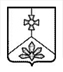 Руководствуясь Уставом Кавалеровского муниципального района и с целью приведения учредительных и регистрационных документов муниципального бюджетного дошкольного образовательного учреждения «Детский сад №27» пгт Горнореченский Кавалеровского муниципального района Приморского края в соответствие с Законом Приморского края от 18.12.2019 № 659-КЗ «Об изменении категории и вида поселка городского типа Горнореченский Кавалеровского муниципального района и внесении изменений в отдельные законодательные акты приморского края, администрация Кавалеровского муниципального районаП О С Т А Н О В Л Я Е Т:Переименовать муниципальное бюджетное дошкольное образовательное учреждение «Детский сад №27» пгт Горнореченский Кавалеровского муниципального района Приморского края в муниципальное бюджетное дошкольное образовательное учреждение «Детский сад №27» пос. Горнореченский Кавалеровского муниципального района Приморского края.Внести следующие изменения и дополнения в Устав МБДОУ №27 пгт Горнореченский, утвержденный постановлением главы администрации Кавалеровского муниципального района №616 от 04.12.2015 (в новой редакции):2.1. В наименовании учреждения на титульном листе устава и далее по тексту устава слова «пгт Горнореченский» заменить словами «пос. Горнореченский».3. Директору муниципального бюджетного дошкольного образовательного учреждения «Детский сад №27» пгт Горнореченский Кавалеровского муниципального района Приморского края  (З.Я. Неугодова):3.1. В установленный законом срок предоставить в налоговый орган пакет документов для внесения изменений в единый государственный реестр юридических лиц, вносимых в учредительные документы.3.2. Внести соответствующие изменения в локальные правовые акты учреждения.3.3. Внести запись о переименовании учреждения в трудовые книжки работников.4. Опубликовать настоящее постановление  в средствах массовой информации и разместить на официальном сайте администрации Кавалеровского муниципального района в сети  Интернет.5. Контроль за исполнением настоящего постановления оставляю за собой. Исполняющий обязанности главы Кавалеровского муниципальногорайона - главы администрацииКавалеровского муниципального района                             И.А. ШпильВерно:Начальник организационно-правового отдела                      О.В. ЛадаПриложение к постановлению администрацииКавалеровского муниципального района Приморского края № 32 от 10.02. 2020Изменения, вносимые в Устав муниципального бюджетного дошкольного образовательного учреждения «Детский сад №27» пгт Горнореченский Кавалеровского муниципального района Приморского края1. Внести следующие изменения и дополнения в устав МБДОУ №27 пгт Горнореченский, утвержденный постановлением главы администрации Кавалеровского муниципального района №616 от 04.12.2015 (в новой редакции):1.1. В наименовании учреждения на титульном листе устава и далее по тексту устава слова «пгт Горнореченский» заменить словами «пос. Горнореченский».ЛИСТ СОГЛАСОВАНИЯ проекта  постановления администрации Кавалеровского муниципального района «О переименовании муниципального бюджетного дошкольного образовательного учреждения «Детский сад №27» пгт Горнореченский Кавалеровского муниципального района Приморского края»Постановление подготовил:Юрист МКУ ЦООУ                                                Д.И. Печёрин СОГЛАСОВАНО:Постановление разослать:   1. Организационно-правовой отдел администрации Кавалеровского муниципального района.3. Отдел образования администрации.ДолжностьИнициалы, фамилияДата поступления документа на согласованиеЗамечания, подписьДата согласованияНачальник отдела образования администрацииГ.М. ВолковаЮрист МКУ «Технический центр»Л.А. ВеличкоНачальник организационно-правового отдела администрацииО.В. ЛадаИ.о. первого заместителя главы администрации С.Р. Гавриков